École Notre-Dame-des-Vertus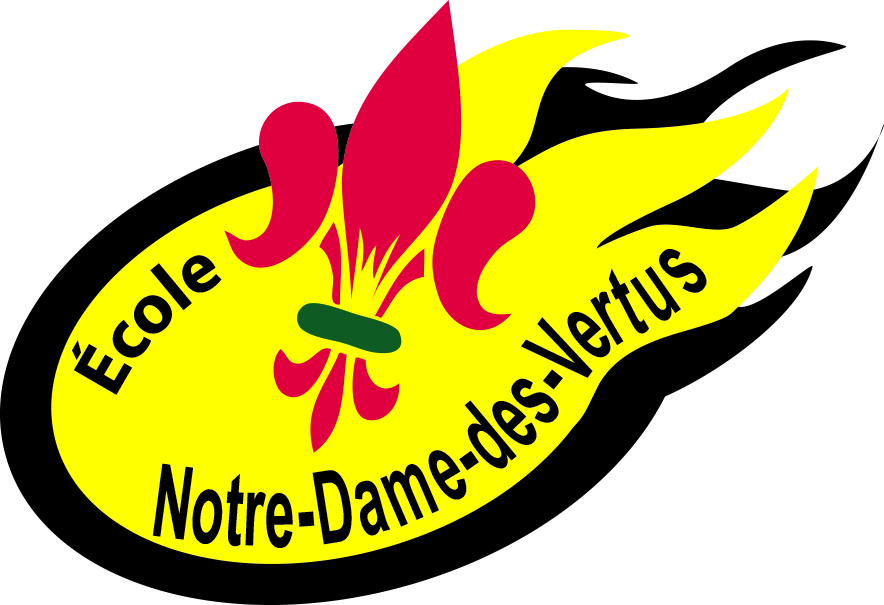 C.P. 248 Zenon Park (Saskatchewan)   S0E 1W0306.767-2209      ndv@cefsk.caPrématernelle(s.v.p. identifier les items avec le nom de l’enfant)1 T-Shirt pour faire de la peinture1 paire d’espadrilles qui ne laisse pas de marques pour l’intérieur1 paire d’espadrilles pour l’extérieurVêtements de rechange – pantalon, t-shirt, 2 x bas, 2 x sous-vêtements1 efface blanche5 crayons HB4 bâtons de colle (35g) – Pritt ou Elmers seulementCrayons de cire (ensemble de 24)1 étui à crayon ou boîte de rangementCiseaux1 duo-tang à pochettes1 boîte de mouchoirPremière journée d’école – mercredi 1 septembre 2021Preschool(Please identify all items with child’s name)1 paint shirt1 pair of runners (non-marking) for inside1 pair of runners for exteriorchange of clothing – pants, shirt, 2 x socks, 2 x underwear1 white eraser5 HB pencils4 glue sticks (35g) – Only Pritt or Elmers1 box of wax crayons (set of 24)1 storage box for pencils (ex. Kitt) or pencil caseScissors1 duo-tang with pockets1 box of tissues (ex :Kleenex)First day of school – Wednesday, September 1st, 2021